Az űrlap teteje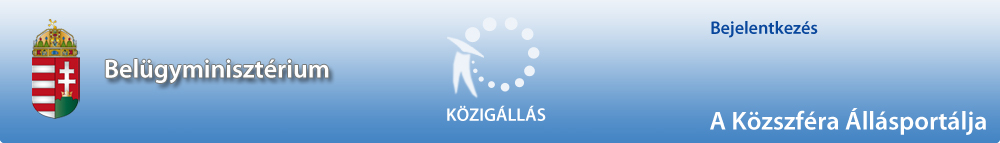 Záhonyi Hugóné Óvoda a Közalkalmazottak jogállásáról szóló 1992. évi XXXIII. törvény 20/A. § alapján pályázatot hirdetZáhonyi Hugóné Óvoda 

óvodapedagógus munkakör betöltésére. A közalkalmazotti jogviszony időtartama:határozatlan idejű közalkalmazotti jogviszony Foglalkoztatás jellege: Teljes munkaidő A munkavégzés helye:Pest megye, 2317 Szigetcsép, Orgona utca 28. A munkakörbe tartozó, illetve a vezetői megbízással járó lényeges feladatok:A helyi nevelési program illetve a munkaköri leírásban meghatározott pedagógiai feladatok ellátása. Együttműködő kapcsolattartás a szülőkkel és a kollégákkal. Illetmény és juttatások:Az illetmény megállapítására és a juttatásokra a Közalkalmazottak jogállásáról szóló 1992. évi XXXIII. törvény rendelkezései az irányadók. Pályázati feltételek:         Főiskola, óvodapedagógus,          magyar állampolgárság, cselekvőképesség, bűntetlen előélet A pályázat elbírálásánál előnyt jelent:         Német nyelvből középfokú B típusú általános nyelvvizsga,          gyermeknevelői tapasztalat - 1 év alatti szakmai tapasztalat,          Felhasználói szintű MS Office (irodai alkalmazások), Előnyt jelentő kompetenciák:          Kiváló szintű szintű gyermekszeretet, szervező készség,teherbírás, alkalmazkodó képesség A pályázat részeként benyújtandó iratok, igazolások:         Fényképes szakmai önéletrajz, szakmai végzettséget igazoló dokumentumok másolata, erkölcsi bizonyítvány A munkakör betölthetőségének időpontja:A munkakör legkorábban 2021. szeptember 1. napjától tölthető be. A pályázat benyújtásának határideje: 2021. augusztus 23. A pályázatok benyújtásának módja:          Postai úton, a pályázatnak a Záhonyi Hugóné Óvoda címére történő megküldésével (2317 Szigetcsép, Orgona utca 28. ). Kérjük a borítékon feltüntetni a pályázati adatbázisban szereplő azonosító számot: 1559-2/2021. , valamint a munkakör megnevezését: óvodapedagógus.          Elektronikus úton Márfiné Werling Angéla részére az ovodavezeto@szigetcsep.hu E-mail címen keresztül          Személyesen: Márfiné Werling Angéla, Pest megye, 2317 Szigetcsép, Orgona utca 28. . A pályázat elbírálásának módja, rendje:Intézményvezetői döntés alapján. A pályázati anyag áttanulmányozása után személyes meghallgatás. A pályázat elbírálásának határideje: 2021. augusztus 30. A pályázati kiírás további közzétételének helye, ideje:          Szigetcsép Községi Önkormányzat honlapja - 2021. június 25.A KÖZIGÁLLÁS publikálási időpontja: 2021. június 25. A pályázati kiírás közzétevője a Belügyminisztérium (BM). A pályázati kiírás a munkáltató által a BM részére megküldött adatokat tartalmazza, így annak tartalmáért a pályázatot kiíró szerv felel. Az űrlap alja